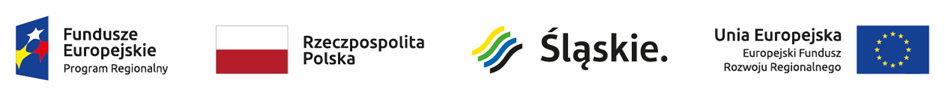 Oświadczenie o wykonaniu efektu ekologicznego                  instalacji solarnej                            Oświadczam/y że, efekt ekologiczny za okres od 01-12-…….. r. do 30-11-…….. r.                    dla wyżej wymienionego zainstalowanego zestawu solarnego został osiągnięty.                                                                              ………………………………………………………                                                                               Data i podpis Grantobiorców1.Dane Grantobiorcy/ów:Imię i nazwisko,                              adres zamieszkania2.Adres pod którym pracuje instalacja solarna3.Rodzaj zestawu solarnego               (zestaw solarny A, B lub C)                    na postawie umowy o powierzenie grantu – wskaźniki 